Sociology 3020-090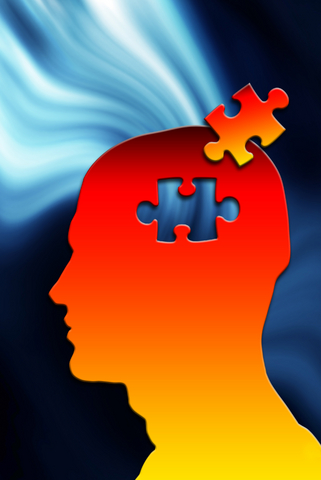 Social Psychology OnlineSummer Semester, 2013University of UtahInstructor:  Frank J. Pagefrank.page@soc.utah.eduHome Phone:  278-6413, Office Phone:  581-7035 Office Hours Thursday -Friday  Noon till 4:00pm  Room 429, Behavioral Science Building (Beh. S)Campus MapCourse Goals:     The goal of this course is to introduce undergraduate students to social psychology in a meaningful way that is relevant to issues and developments in the world.  This course will emphasize a sociological social psychology that emphasizes the social nature of consciousness, cognition, motivation, perception, and action.  In addition to the text and the lectures, I will use some in class experiments, videos, and assigned videos to demonstrate basic concepts and assumptions.  This information should be a means of empowerment for students that will help them to make enlightened decisions regarding a variety of personal and public issues and problems.  Online Course Methods and Pedagogy:     While this is an online class, I want it to resemble a typical class as much as possible.  With that goal in mind, I will have weekly video taped lectures and lecture outlines posted on Canvas.  Students can download the appropriate lecture outlines and watch or listen to the lectures.  These lectures will address the core material presented in the class and will complement the text and a few assigned videos that can be watched online on Canvas.  Lectures will usually be about 30 minutes, but this may vary, and a few longer lectures may be broken into two or more parts.  If students have any questions regarding the lectures, they can email me and I will be glad to respond in a timely fashion as often as is necessary.  I will also be in my office during office hours and will answer any phone calls or emails directly at that time.  Please email me through Canvas.      There is also an online chat room where students can post questions regarding the materials and compare their grasp and interpretation of the ideas put forth in the class with other students.  I encourage students to take advantage of the chat room, and get to know other students in the class, and if you so desire also set up study groups. Also, as explained below, participation in online discussion groups can be used to obtain extra credit.  Class Requirements:     Each student must write one paper.  There are three options for the paper.  The first option (A) calls upon the student to do a small preliminary study wherein the student will conduct an experiment, survey, participant observation study, or ethnography.  This study, done on a very small scale, may replicate existing research or promote a new hypothesis.  In doing it, the student will put forth their hypothesis, test it, and summarize the significance of their results.  This paper should be no longer than six pages.  The second option (B) entails reading one of the books on the suggested book list.  The student will evaluate the book in terms of the theory, principles, and research covered in this class or write an overview of the book highlighting its contribution to social psychology and society.  This paper should be no more than five pages.  The third option (C) calls upon the student to summarize what the student sees as the important social psychological assumptions put forth in this class.  This paper should be no more than five pages in length.  All papers should be double-spaced.  The grade a student receives on a paper will reflect the degree to which the student can effectively define, utilize, and apply relevant concepts, principles, theories, and research. Feel free to call the instructor regarding any questions or problems.  Students are advised to stay a week ahead in the readings.Assigned Text and Videos:     The text for this course is Social Psychology 7th Edition, by Aronson, Wilson, and Ekert.  In addition to the text, there are a two assigned videos that are listed in the course outline.  They can be watched online during the week they are assigned.  They are posted and can be viewed on Canvas under Assigned Videos.   I also use videos in some of my lectures.  When I use them, in the lecture I will refer the student to the appropriate video in the “Assigned Videos” file on Canvas.   Be sure to watch these videos as they come up in the lectures.  They are important, and they are on the exams.    Grading:     There will be two online exams that cover lectures, texts, and videos.  Each exam will be worth 60 points, and the paper is worth 60 points, making 180 total points possible.  Letter grades will reflect the following ranges:  90-100% = A, 80-89% = B, 70-79% = C, 60-69% = D, 50 & below = E.   If  no or only a few students get 100%, points will be added to all the scores until two or more students get 100%, which will allow me to adjust the curve.  However, students can also obtain from 5 additional bonus points by posting up on the discussion board with a question or a response to a question posted by someone else regarding materials addressed in class.  Questions regarding exam dates or study groups, etc, will not count as postings. You can also earn 5 additional points by watching one of the assigned video clips or feature videos, and writing a short two page summary or response paper.  All extra credit work must be submitted before the final.  Reviews are incorporated into the taped lectures, and students should refer to the weekly reviews when preparing for exams. Plagiarism will result an in E grade for an assignment, so be sure to do your own work and make clear citations following either ASA or APA guidelines. With reasonable notice given to the student, the syllabus may be changed and does not constitute a contract. Disabled Students:     The University of Utah seeks to provide equal access to its programs, services and activities for people with disabilities.  If you need academic accommodations in this class, reasonable prior notice needs to be given to the Center for Disability Services, 162 Olpin Union Building, 581-5020 (V/TDD).  CDS will work with you and the instructor to make arrangements for accommodations.  All written information for this course can be made available in alternative format with prior notification to the Center for Disability Services. Course OutlineWeeks One  (May 13): Introduction / Psychological and Sociological Social Psychology Read: Social Psychology:  Chapter 1, IntroductionRead: Social Psychology:  Chapter 2, MethodologyWatch: Course Introduction Watch: Lecture One Week Two (May 20):  Epistemology / Methods / Theory Read: Social Psychology:  Chapter 3, Social CognitionRead Social Psychology:  Chapter 4, Social PerceptionWatch: Lectures Two, Three, Four, and FiveWeek Three (May 27):  Cognition / Perception / Emotion / Motivation, Sociological Social Psychology, Irving Goffman on Impression Management  Read: Social Psychology:  Chapter 5, SelfRead: Social Psychology:  Chapter 6, The Need to Justify Our Actions.Watch: Lecture Lectures Six, Seven, Eight, and NineWeek Four (June 3):  Self/Self-Concept, theories of Self, Self-Awareness, Self Esteem. Read: Social Psychology:  Chapter Chapter 7, Attitudes and Attitude ChangeWatch: Lecture TenWeek Five (June 10): Midterm Review and Midterm.  Midterm ReviewOnline Midterm June 12-13 on First Four Weeks of Lectures, Social Psychology Chapters 1-7, in-class presentations and videos Watch Video:  Twelve Angry MenWeek Six (June 17): Group Processes, Sociological Social Psychology, Milgram on Obedience and AuthorityRead: Social Psychology:  Chapter Chapter 8, Conformity, Double SpeakWatch: Lectures Eleven, Twelve, Thirteen and FourteenWatch Video:  Thirteen Days, Kevin Kostner Week Seven  (June 24):  Authority on the Street / Inside Organizations Read: Social Psychology:  Chapter 9, Group Processes: Influence in Social GroupsWatch: Lecture Fifteen Watch: Lecture Sixteen  Week Eight (July 1):  Group Processes / Process Loss / Group Think / Leadership / Social Control / Conflict Negotiation  Read: Social Psychology:  Chapter 10, Interpersonal Attraction:  From First Impressions to Close RelationshipsWatch: Lecture Seventeen Watch: Lecture Eighteen Week Nine (July 8) Human Attachment / Human Dependence, and Growth / Interpersonal Attraction / Interpersonal Gain and Loss / Theories of Love  Read: Social Psychology:  Chapter 11, Prosocial Behavior: Why People Help Watch: Lecture EighteenWatch: Lecture Nineteen Week Ten  (July 15)  Prosocial Behavior / Altruism / Exchange Theory / Sociobiology Read: Social Psychology:  Chapter 12, Aggression:  Why We Hurt Other People Watch: Lecture TwentyWatch: Lecture Twenty-one   Week Eleven (July 22):  Aggression / Deviance / Terrorism / Theories of Crime, War, and PeaceRead: Social Psychology:  Chapter 13, Prejudice: Causes and CuresWatch: Lecture Twenty-twoWatch: Lecture Twenty-threeWeek Twelve (July 29):  Prejudice / Possible Remedies / Summary / Review / Online Final Watch: Lecture Twenty-fourWatch: Lecture Twenty-fivePapers Due: July 22Review: Lectures 8-16, Thirteen Days, Twelve Angry Men & In-class videos  Review: Social Psychology Chapters 8 - 13Online Exam:  July 29-Aug. 1Suggested ReadingsA Long Way Gone, Ishmael BeahThe Anatomy of Peace, The Arbinger InstituteAmusing  Ourselves to Death, Neil PostmanSelf and Society: A Symbolic Interactionist Social Psychology. John P. HewittSymbolic Interactionism:  Genesis, varieties and criticism.  Meltzer, Petras, and ReynoldsTerror in the Mind  of God:  The Global Rise of Religoius Violence  Mark JuergensmeyerThe Faces of Terrorism:  Social and Psycholgoical Dimensions, Neil J. SmelserIn the Wake of 9/11:  The Psychology of Terror,  Pyszcynski,  Solomon, and GreenbergCharacter and Social Structure, (social psychology) Hans Gerth and C. Wright MillsDark Ages Ahead, Jane Jacobs  (coming decline of western  civilization)The Sane Society, Eric Fromm  (critical analysis of modern times)Escape From Freedom, Erich Fromm (alienation, capitalism) Of Wolves and Men,  Barry Lopez   (speciesism, wolf society)Culture  Against Man,  Jules Henry  (culture as vehicle and obstacle)One Dimensional Man   Herbert Marcuse  (alienation, technology)The Culture of Narcissism, Christopher Lasch (anomie, alienation in America)The Minimal Self, Christopher Lasch (alienation and anomie in America) On Being Human,  Ashley Montagu  (social interdependence and meaning)The Hidden Injuries  of Class, Sennet & Cobb  (real people talk on stratification)Body Politics, Nancy M. Henley  (Gender, social control under the skin)Asylums,  Erving Goffman (total instituitions)The Abyss,  Jack London   (powerful ethnography of poverty in England ,1900.)Civilization  and It's Discontents, Sigmund Freud (Society, control, human nature)The McDonalization of Society, George F. RitzerThe Pursuit of Attention, Charles Derber Race Matters, Cornel West (racism)Man’s Search For Meaning,  Viktor E. Frankl (holocaust, racism)The Other Side, Howard S. Becker  (deviance, labeling theory)The Lonely Crowd, David Reisman  (modern alienation)The Revolution Within, Gloria Steineim (sexism)The Second Sex,  Simone de Beauvoir (feminism, sexism)The Axemaker’s Gift,(evolution of consciousness) James Burke and Robert OrsteinThe Social Order, Charles Cooley,  (Timeless classic on human nature)Human Nature and the Social Order, Charles Cooley.Theory of the Leisure Class,  Thorstein Veblen (conspicuous consumption and status)The Sociological Imagination,  C. Wright Mills  (sociology, meaning, and morality)White Collar, C. Wright Mills.  (stratification, power, morality)The Causes of World War Three, C. Wright Mills, (social criticism)The Marxists, C. Wright Mills, (critical survey of Marxist thought)On Psychology,  William James  (foundations of western psychology, classic)The Sacred Canopy, Peter Burger, (social construction of religion)Varieties of Religious Experience,  William James   (psychology of religion, classic) The Human Zoo, Desmond Morris  (human nature, naturalistic)On the Division  of Labor, Emile Durkheim  (classic on the social order)Presentation of Self in Everyday Life,  Erving  Goffman  (classic on social interaction)Flow, The Psychology of Optimal Experience, Michaly Csikzentmilhalyi  (happiness)On Civil Disobedience,  Thoreau  (dissent, morality and society)The Accidental Century,  Michael Harrington  (critical analysis of U.S. culture)The Social Construction of Reality, Berger & Luckmann (sociology  of knowledge)On Death and Dying, Elisabeth Kubler-Ross (psychology of death)Technopoly, Neil Postman,  (critical analysis of technology and progress)On Violence,  Hannah Arendt  (social psychology of violence)Life is A Miracle, Wendell Berry  (science, art, knowledge, morality)In the Presence of Fear, Wendell Berry  (globalization)Feminist Thought, A Comprehensive Introduction, Rosemarie Tong  (feminism)On Human Nature, Edward O. Wilson  (socio-biology)On the Future of the Planet, Edward O. Wilson  (deep ecology)The Sea of Cortez, John Steinbeck, (science, art, evolution, human nature)Selected writings of George Herbert Mead, Edited by Andrew J. Reck On Suicide, Emile Durkheim Freedom and Culture, John Dewey Experience and Nature, John DeweyThe Robbers Cave Experiment, Muzafer Sherif, Harvey, White, Hood, Sherif Collapse, Jerad Diamond, (ecological basis of society)The Organizational Man, William F. White   (classic in sociology on conformity)Manufactured News, Noam Chomsky    (media, communication, politics)Never Cry Wolf,  Farley Mowat (naturalist, deep ecology)The Unsettling of America,  Wendel Berry,  (ecology, economics, business)Small is Beautiful, Economics as if People Mattered. Schumacher (ecology & survival)Bury My Heart at Wounded Knee, Dee Brown  (racism, imperialism)Gorillas in the Mist, Diane Fossey  (specieism)Black Boy, Richard Wright  (racism)The Acorn People, Ron Jones, (Life with disabled and terminally ill kids, stigma)Democracy for the Few,  Michael Parenti  (radical view on elitism, class conflict)Uncle Tom’s Cabin, H. B. Stowe  (racism) The Nature of Prejudice, Gordon Allport  (prejudice) The Lemming Condition, Alan Arkin (family, deviance, labeling)Under The Banner of Heaven:  A story of Violent Faith, (faith  & deviance) John Krakauer The Gift of Fear, Gavin De Becker,  (crime prevention, detection, profiling)  Genome,  Matt Ridley, (Genetics, Deep Sociobiology)  The True Believer, Eric Hoffer  (Social psychology of reactionary movements)                  Marx's Concept of Man,  Eric FrommConnected: The Surprising Power of Our Social Networks. Christakis   & Folwer. Bright-Sided:  How the Relentless Promotion  of Positive Thinking Has Undermined America.  Barbara Ehrenreich. Freakonomics. Steven D. Levitt.  (research  driven theory)My Stroke of Insight, Jill Bolte Taylor,   (cognition, social experience)Symbols, Selves, and Socal Reality,  Kent L. Daniel D. Sandstrom, Martin, Gary  Alan FineThe Social Conquest of the Earth.  Edward O. Wilson (Socio-biology)The Spirit Level:  Why Greater Equality Makes Societies Stronger.  Richard Wilkinson and Kate PicketThe Lucifer Effect: How Good People Turn Evil.  Philip C. Zimbardo  (Contextualizing immoral behavior in context)The Happiness Hypothesis.  Jonathan HaidtThe Righteous Mind:  Why good People are Divided by Politics and Religion.  Jonathan HaidtOn Authority, Stanley MilgramGang Leader For A Day, Sudhir Venkatesh